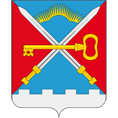 СОВЕТ ДЕПУТАТОВСЕЛЬСКОГО ПОСЕЛЕНИЯ АЛАКУРТТИКАНДАЛАКШСКОГО РАЙОНАТРЕТЬЕГО СОЗЫВАРЕШЕНИЕот «21» ноября 2017 года                                                                                                  №388О внесении изменений в решение Совета депутатов сельского поселения Алакуртти Кандалакшского района от 27.09.2017 №369 «О включении в собственность сельского поселения Алакуртти Кандалакшского района объекта недвижимости»В соответствии со статьей 14,50,51 Федерального Закона от 06 октября 2003 года №131-ФЗ «Об общих принципах организации местного самоуправления в Российской Федерации», Уставом сельского поселения Алакуртти, на основании технической ошибки,на основании открытого голосованияСовет депутатов сельского поселения АлакурттиКандалакшского района РЕШИЛ:1. Внести изменения в решение Совета депутатов сельского поселения Алакуртти Кандалакшского района от 27.09.2017 №369 «О включении в собственность сельского поселения Алакуртти Кандалакшского района объекта недвижимости».2. Принять в собственность сельского поселения Алакуртти Кандалакшского района воздушную линию электропередач ВЛ-10 кВ. (балансовой стоимостью 87 235,00руб., РНФИ П25770000800), 01.01.1997 года выпуска, протяжённостью 1 км. в населенном пункте Кайралы.3. Поручить Администрации сельского поселения Алакуртти Кандалакшского района оформить документы о приёме в собственность.4. Опубликовать настоящее решение в информационном бюллетене «Алакуртти - наша земля» и на официальном сайте администрации сельского поселения Алакуртти Кандалакшский район.Глава сельского поселения                                                                             А.О. Владимиров